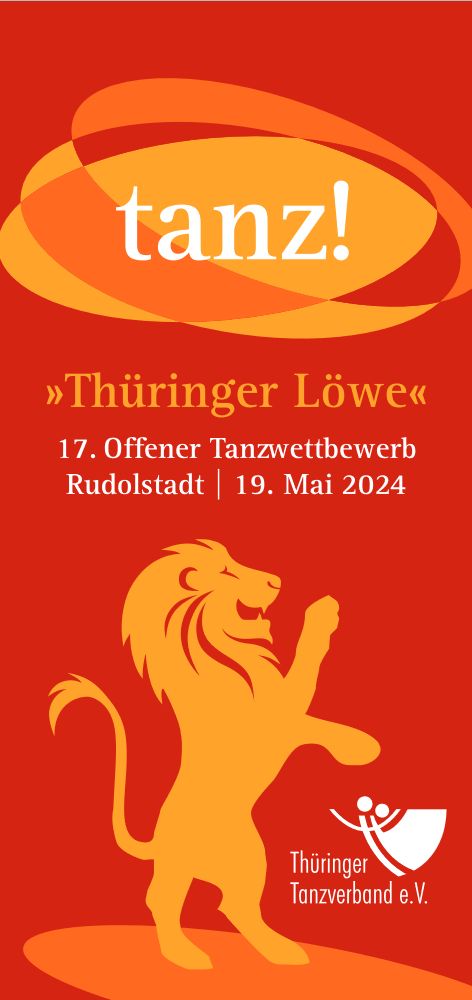 Juryübersicht 17. Offener Tanzwettbewerb „Thüringer Löwe“Angelika GrafeDiplom-Tanzpädagogin Lehrtätigkeit am Kinder Musical Theater BerlinUnterrichtet an der Staatlichen Ballettschule Berlin Prof. Ingrid BorchardtDiplomtanzpädagoginPädagogin der Palucca Schule DresdenEhemals Tänzerin an der Oper LeipzigDozentin der Tanzleiterausbildung des Thüringer Tanzverbandes e.V.Sigrid VoigtEhemals Tänzerin und Ballettmeisterin/ Choreographin beim Landestheater Rudolstadt,Ehem. Geschäftsführerin und Vorstandsmitglied Thüringer TanzverbandPatrik PavlikDiplomtanzpädagoge, Choreograph, Tänzer Inhaber, Gründer und Leiter der „KulturEtage – Erfurt“Nationale und internationale Workshop-Arbeiten Vorstandsvorsitzender Thüringer Tanzverband e.V.Kristopher Zech Tanzpädagoge und ChoreographLeiter des „Tanzhaus Wuppertal“ Entdecker und Förderer zahlreicher junger TalenteVeranstalter des „Bergischen Löwen“ – Meisterschaft der Tänze